Campus Vehicle Evacuation Traffic PlanThis plan has a number of variations depending on conditions, and is formulated to maximize the flow of traffic off campus, while still allowing some access to the CDC reunification area and for emergency vehicles. This plan assumes traffic signal control and adequate personnel and resources to restrict, and direct traffic appropriately. A minimum of two sworn peace officers are required to fully implement plan, and 3-4 CAPS or other employees. All closures, personnel, and barricades are indicated on this map, http://sartopo.com/map?id=6514Expedited Vehicle Evacuation at GrossmontControl traffic signals on campusPlace uniformed personnel to control signal and direct traffic at the Highwood x Perimeter Road intersectionPlace uniformed personnel to direct traffic at the Perimeter Rd x 125 intersectionPlace personnel to direct traffic at the Highwood x Lake Murray intersectionRestrict inbound trafficClose the perimeter road between Highwood and the 125All west side traffic is directed to Highwood, and all east side traffic is directed to 125Alert MTS, and direct students to alternate bus stop on the corner of Mulvaney and Lake Murray.Call dispatch 619-442-8414 Ext. 2Ask for supervisorEmergency Vehicle Evacuation at GrossmontTo maximize vehicle evacuation, the following additional steps can be taken.Place personnel at the exit of Lot #4A to direct traffic towards Highwood exitClose the perimeter road at the east end of Lot #4Place barricades to restrict clockwise traffic flow at the entrance/exit of each parking lot beginning at Lot #1 and working to Lot #4. Each of these locations is indicated on the map.Traffic west of the Lot #4 closure can only exit to the west via Highwood. Traffic east of this location can only exit to the east, and to 125.If maximum outbound vehicle volume is required, all lanes of the perimeter road east of the Lot #4 road closure can be one-way toward the 125 intersection. This will require additional personnel and vigilance at the 125 intersection.Emergency vehicles and parents headed to the CDC reunification location can be directed to the Highwood entrance.Emergency Vehicle Evacuation at CuyamacaDue to Cuyamaca having 2 seprate forms of ingress and egress a mass evacuation is usually controllable. Utilizing both exits, one uniformed person may stand at the traffic signals at Fury Lane and Jamacha Road, forcing all traffic to exit to the right. Grossmont Sample Evacuation Plan: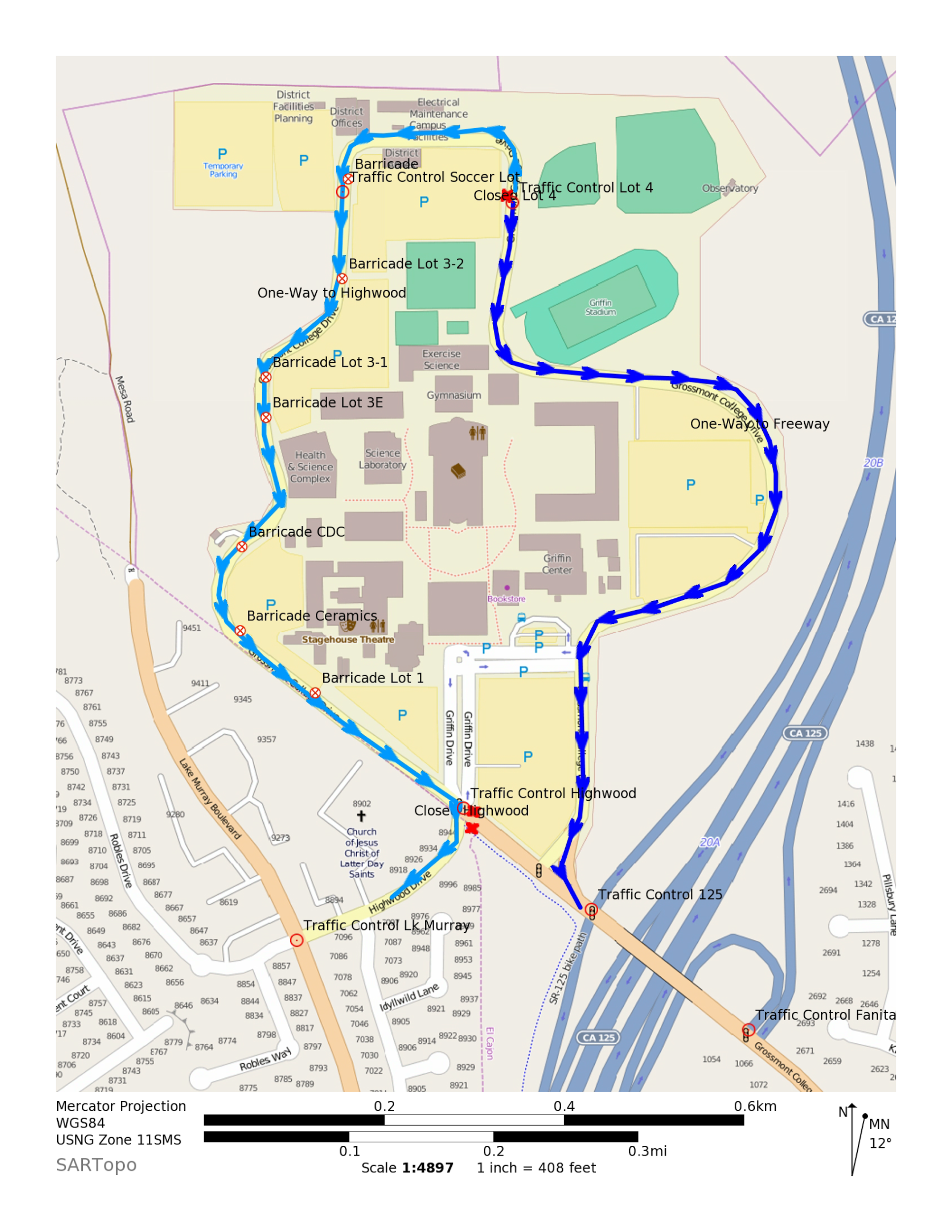 